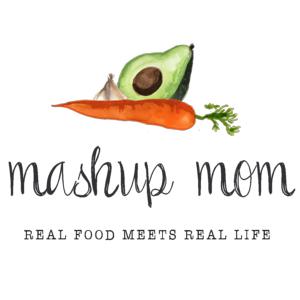 Your ALDI Shopping ListDairy & refrigeratedHappy Farms block cream cheese, $1.29 (Thurs)
8 oz block Happy Farms cheddar, $1.99 (Tues, Thurs)Grocery3 lbs Earthly Grains long grain white rice, $1.29 (Sun, Mon, Fri)
Specially Selected chipotle lime salsa, $1.99 (Tues)
SimplyNature organic salsa of choice, $1.89 (Tues, Weds)
Clancy’s restaurant style tortilla chips, $1.49 (Tues, Weds)
Box Chef’s Cupboard chicken broth, $1.29 (Weds)
Can Chef’s Cupboard chicken broth, $.49 (Sun)
12 pack El Milagro flour tortillas, $.95 (Thurs)
1 can Happy Harvest corn, $.49 (Weds)
1 can Happy Harvest fire roasted diced tomatoes, $.89 (Weds)
1 can Dakota’s Pride black beans, $.69 (Weds)Meat6 lb pork butt roast, $8.94 (Tues, Weds, Thurs)
2 lb boneless skinless chicken breast, $4.58 (Sun)
1 lb top sirloin steak, $4.99 (Mon)
1 lb tilapia, $5.79 (Fri)Produce2 lbs limes, $2.69 (Tues, Weds, Thurs, Fri)
Cantaloupe, $1.29 (Thurs)
2 mangoes, $.98 (Mon)
8 oz bag spinach, $1.19 (Thurs)
3 heads romaine, $1.99 (Tues, Weds)
Bag garden salad, $.89 (Sun)
Two packs 8 oz sliced mushrooms, $1.98 (Sun, Fri)
Two packs 16 oz broccoli crowns, $3.38 (Mon, Fri)
Pint blueberries, $1.99 (Tues)
3 heads garlic, $1.49 (Sun, Tues, Weds, Thurs, Fri)
3 lbs yellow onions, $1.99 (Sun, Mon, Tues, Weds)
24 oz tomatoes on the vine, $1.18 (Sun, Tues, Weds)
Avocado, $.69 (Tues)Total: $60.77.Note: The days(s) on the shopping list show which meal(s) an item will be used in – If you’re skipping a night; easily delete the items you don’t need to purchase.ALDI Meal Plan week of 7/15/18 – Find the recipes at MashupMom.comALDI Meal Plan week of 7/15/18 – Find the recipes at MashupMom.comSundayThyme for a one pan chicken mushroom rice skillet, garden saladMondayBeef & broccoli stir fry over rice, sliced mangoesTuesdaySlow cooker salsa pork taco salad, blueberriesWednesdaySalsa pulled pork soup, saladThursdayPork taquitos, cantaloupe, leftover soupFridayTilapia packets w/ broccoli & mushrooms, riceSaturdayLeftovers – pizza night – eat out – or date night